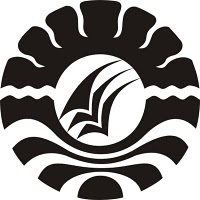 SKRIPSIPENGARUH PENERAPAN METODE ROLE PLAYING TERHADAP HASIL BELAJAR SISWA PADA MATA PELAJARAN PKN KELAS IV SD NEGERI TIDUNG KECAMATAN RAPPOCINIKOTA MAKASSARST NURKHAERATI  PROGRAM STUDI PENDIDIKAN GURU SEKOLAH DASARFAKULTAS ILMU PENDIDIKANUNIVERSITAS NEGERI MAKASSAR2017